الجمهورية الجزائرية الديمقراطية الشعبية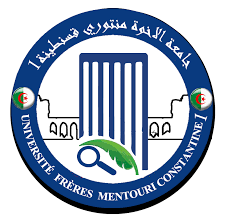 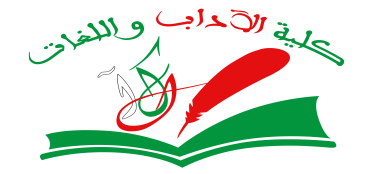 وزارة التعليم العالي والبحث العلميجامعة قسنطينة1 الإخوة منتوريكلية الآداب واللغات                                                                                                                   قسم الآداب واللغة العربيةبرنامج امتحانات السداسي الأول للعام الجامعي 2023/2024 - الدورةالاستدراكية-سنة أولى ماستر- تخصص لسانيات تطبيقيةالجمهورية الجزائرية الديمقراطية الشعبيةوزارة التعليم العالي والبحث العلميجامعة قسنطينة1 الإخوة منتوريكلية الآداب واللغات                                                                                                                   قسم الآداب واللغة العربيةبرنامج امتحانات السداسي الأول للعام الجامعي 2023/2024 - الدورة الاستدراكية-سنة ثانيةماستر- تخصص لسانيات تطبيقيةالتاريخالتوقيتالمادةالأفواجالمكانأستاذ المادةالأربعاء 28 فيفري202408.00-09.30علم الدلالة6- 785أ.د/ بن يونسالأربعاء 28 فيفري202409.30-11.00قضايا لسانية6- 785أ/ مروكالخميس 29فيفري 202408.00-09.30تطبيقات اللسانيات6- 784د/ صيشيالخميس 29فيفري 202409.30-11.00علم اللغة الاجتماعي6- 784أ/ خليفةالأربعاء 06 مارس202408.00-09.30نظرية الحقول الدلالية6- 793د/ بلخيريالأربعاء 06 مارس202409.30-11.00إشكالية البحث6- 793د/ بوكثيرالتاريخالتوقيتالمادةالأفواجالمكانأستاذ المادةالثلاثاء27 فيفري202409.30-11.00أخلاقيات المهنة6-780د/ بلخيريالثلاثاء27 فيفري202411.00-12.30النحو في الأنظار اللسانية6-787أ/ فارالأربعاء28 فيفري202408.00-09.30تعليمية اللسانيات6-7101د/ رجمالأربعاء28 فيفري202409.30-11.00علم اللهجات6-795أ/ خرشوفالخميس29 فيفري202409.30-11.00صناعة المعاجم6-7100أ.د/ مومنيالخميس29 فيفري202411.00-12.30المصطلح اللساني6-7100د/ جربوعة